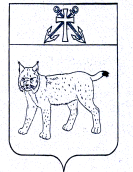                                                                                      ПРОЕКТ                      АДМИНИСТРАЦИЯ УСТЬ-КУБИНСКОГОМУНИЦИПАЛЬНОГО ОКРУГАПОСТАНОВЛЕНИЕс. Устьеот                                                                                                                           № В  соответствии с постановлением администрации Усть-Кубинского муниципального округа от 21 февраля 2023 года № 322 «О Порядке разработки,  реализации и оценки эффективности муниципальных программ Усть-Кубинского муниципального округа», ст. 42 Устава округа администрация округаПОСТАНОВЛЯЕТ:Внести в муниципальную программу «Обеспечение жильем молодых семей в Усть-Кубинском муниципальном округе на 2024-2028 годы», утвержденную постановлением администрации округа от 7 ноября 2023 года № 1671 «Об утверждении муниципальной программы «Обеспечение жильем молодых семей в Усть-Кубинском муниципальном округе на 2024-2028 годы», следующие изменения:Позицию «Объемы финансового обеспечения муниципальной программы»  Паспорта программы изложить в следующей редакции: 1.2. Пункт 6.1 программы изложить в следующей редакции:            «6.1. Общий объем финансирования муниципальной программы составляет 3932,9 тыс. руб., в  том числе по годам реализации: 2024 год- 1870,2 тыс. руб.; 2025 год -    1213,7 тыс. руб.; 2026 год- 849,0 тыс. руб.; 2027 год-  0,0  тыс. руб.; 2028 год- 0,0  тыс. руб. В том числе по источникам финансирования:-собственные доходы бюджета  округа -942,0  тыс. руб., в том числе по годам реализации: 2024 год- 668,0 тыс. руб.; 2025 год-  274,0 тыс. руб., 2026 год- 0,0тыс. руб.,2027 год- 0,0  тыс. руб.; 2028 год- 0,0  тыс. руб.;-субвенции, субсидии областного бюджета -1286,4 тыс.руб., в том числе по годам  реализации: 2024 год- 687,2 тыс. руб., 2025 год- 299,6 тыс. руб., 2026 год-  299,6 тыс. руб; 2027 год- 0,0  тыс. руб.; 2028 год-0,0 тыс. руб.;-субвенции, субсидии федерального бюджета- 1704,5  тыс.руб., в том числе по годам реализации: 2024 год- 515,0 тыс. руб., 2025 год- 640,1 тыс. руб., 2026 год-  549,4 тыс. руб; 2027 год- 0,0  тыс. руб.; 2028 год-0,0 тыс. руб.».1.3. Приложения 4, 5, 6 к муниципальной программе изложить в следующей редакции согласно приложениям 1, 2, 3 к настоящему постановлению соответствено.2. Настоящее постановление вступает в силу со дня его официального опубликования.Финансовое обеспечение реализации муниципальной программы за счет средств бюджета округа  тыс.руб.Приложение 2 к постановлению администрации округаот «__»_______2024 № ____«Приложение 5 к муниципальной программе«Обеспечение  жильём  молодых  семей  в Усть-Кубинском муниципальном округе на 2024-2028»Финансовое обеспечение муниципальной программы в разрезе мероприятий за счет средств бюджета округаПриложение 3 к постановлению администрации округаот «__»_______2024 № ____«Приложение 6 к муниципальной программе«Обеспечение  жильём  молодых  семей  в Усть-Кубинском муниципальном округе на 2024-2028»Прогнозная (справочная) оценка объемов привлечения средств федерального бюджета, областного бюджета, бюджетов государственных внебюджетных фондов, средств физических и юридических лиц  на реализацию целей муниципальной программы О внесении изменений в постановление администрации округа от 7 ноября 2023 года № 1671 «Об утверждении  муниципальной  программы «Обеспечение  жильем  молодых  семей в Усть-Кубинском  муниципальном округе  на  2024-2028  годы»Объемы финансового обеспечения муниципальной программыОбщий объем финансирования программы-3932,9 тыс. руб., в том числе по годам реализации:2024 год-  1870,2 тыс. руб.2025 год-  1213,7 тыс. руб., 2026 год-    849,0 тыс. руб.,2027 год- 0,0  тыс. руб.2028 год- 0,0  тыс. руб.Из них:-собственные доходы бюджета  округа –942,0  тыс.руб.,в том числе по годам реализации:2024 год-668,0 тыс. руб.2025 год- 274,0 тыс. руб., 2026 год-  0,0тыс. руб.,2027 год- 0,0  тыс. руб.2028 год- 0,0  тыс. руб.-субвенции, субсидии областного бюджета-1286,4 тыс.руб.,  в том числе по годам реализации:2024 год- 687,2 тыс. руб.2025 год-299,6тыс. руб., 2026 год- 299,6 тыс. руб.,2027 год- 0,0  тыс. руб.2028 год- 0,0  тыс. руб.- субвенции, субсидии федерального бюджета- 1704,5 тыс.руб.,  в том числе по годам реализации:2024 год- 515,0 тыс. руб.2025 год- 640,1 тыс. руб., 2026 год- 549,4 тыс. руб.,2027 год- 0,0  тыс. руб.2028 год- 0,0  тыс. руб.Глава округа                                              И.В. Быков              Приложение 1 к постановлению администрации округаот «__»_______2024 № ____«Приложение 4 к муниципальной программе«Обеспечение  жильём  молодых  семей  в Усть-Кубинском муниципальном округе на 2024-2028»Ответственный исполнитель, соисполнитель, исполнительИсточник финансового обеспеченияРасходы Расходы Расходы Расходы Расходы Расходы Ответственный исполнитель, соисполнитель, исполнительИсточник финансового обеспечения20242025202620272028всего за 2024-2028 годы 1234567Итого по муниципальной программевсего, в том числе1870,21213,7849,0003932,9Итого по муниципальной программесобственные доходы бюджета  округа668,0274,0000942,0Итого по муниципальной программесубвенции и субсидии федерального бюджета515,0640,1549,4001704,5Итого по муниципальной программесубвенции и субсидии областного  бюджета687,2299,6299,6001286,4Итого по муниципальной программебезвозмездные поступления государственных внебюджетных фондов,физических и юридических лиц000000ответственный исполнительадминистрация округавсего, в том числе1870,21213,7849,0003932,9ответственный исполнительадминистрация округасобственные доходы бюджета округа668,0274,0000942,0субвенции и субсидии федерального бюджета515,0640,1549,4001704,5субвенции и субсидии областного  бюджета687,2299,6299,6001286,4безвозмездные поступления государственных внебюджетных фондов,физических и юридических лиц000000№ п/пСтатусНаименование программы, основного мероприятияОтветственный исполнитель подпрограммы, исполнительИсточник финансового обеспеченияРасходы (тыс. руб.)Расходы (тыс. руб.)Расходы (тыс. руб.)Расходы (тыс. руб.)Расходы (тыс. руб.)Расходы (тыс. руб.)№ п/пСтатусНаименование программы, основного мероприятияОтветственный исполнитель подпрограммы, исполнительИсточник финансового обеспечения20242025202620272028всегоза 2024 - 2028 годы112345678910111Муниципальная программаОбеспечение  жильём  молодых  семей  в Усть-Кубинском муниципальном округе на 2024-2028администрация округавсего, в том числе1870,21213,7849,0003932,91Муниципальная программаОбеспечение  жильём  молодых  семей  в Усть-Кубинском муниципальном округе на 2024-2028администрация округасобственные доходы бюджета округа668,0274,0000942,01Муниципальная программаОбеспечение  жильём  молодых  семей  в Усть-Кубинском муниципальном округе на 2024-2028администрация округасубвенции и субсидии федерального бюджета515,0640,1549,4001704,51Муниципальная программаОбеспечение  жильём  молодых  семей  в Усть-Кубинском муниципальном округе на 2024-2028администрация округасубвенции и субсидии областного  бюджета687,2299,6299,6001286,41Муниципальная программаОбеспечение  жильём  молодых  семей  в Усть-Кубинском муниципальном округе на 2024-2028администрация округабезвозмездные поступления государственных внебюджетных фондов,физических и юридических лиц0000001.1.Основное мероприятие 1Предоставление молодым семьям социальных выплат на приобретение жилья или строительство индивидуального жилого дома  на условиях софинансирова-нияадминистрация округавсего, в том числе1870,21213,7849,0003932,91.1.Основное мероприятие 1Предоставление молодым семьям социальных выплат на приобретение жилья или строительство индивидуального жилого дома  на условиях софинансирова-нияадминистрация округасобственные доходы бюджета округа668,0274,0000942,01.1.Основное мероприятие 1Предоставление молодым семьям социальных выплат на приобретение жилья или строительство индивидуального жилого дома  на условиях софинансирова-нияадминистрация округасубвенции и субсидии федерального бюджета515,0640,1549,4001704,51.1.Основное мероприятие 1Предоставление молодым семьям социальных выплат на приобретение жилья или строительство индивидуального жилого дома  на условиях софинансирова-нияадминистрация округасубвенции и субсидии областного  бюджета687,2299,6299,6001286,41.1.Основное мероприятие 1Предоставление молодым семьям социальных выплат на приобретение жилья или строительство индивидуального жилого дома  на условиях софинансирова-нияадминистрация округабезвозмездные поступления государственных внебюджетных фондов,физических и юридических лиц000000№п/пИсточник финансового обеспеченияОценка расходов (тыс. руб.)Оценка расходов (тыс. руб.)Оценка расходов (тыс. руб.)Оценка расходов (тыс. руб.)Оценка расходов (тыс. руб.)Оценка расходов (тыс. руб.)№п/пИсточник финансового обеспечения2024 год2025  год2026 год2027 год2028 годвсегоза 2024-2028 годы123456781Всего1202,2939,7849,0002990,92федеральный бюджет515,0640,1549,4001704,53областной бюджет687,2299,6299,6001286,44государственные внебюджетные фонды0000005физические и юридические лица0000005.1в том числе в форме государственно-частного партнерства000000